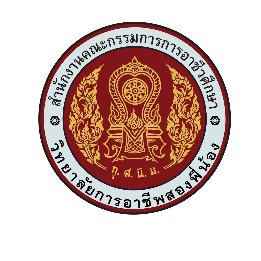 วิทยาลัยการอาชีพสองพี่น้องแบบบันทึกการให้คำปรึกษา/แนะนำ/ช่วยเหลือ/แนะแนวเป็นรายบุคคลสำหรับนักเรียน นักศึกษาวันที่ ......... เดือน ........................... พ.ศ. .................. ครั้งที่ ..........  เริ่มให้คำแนะนำในเวลา ......................น.ชื่อ - สุกล (นาย/นางสาว) .............................................................. ระดับชั้น ................... กลุ่ม ......................สาขา................................................................ แผนกวิชา ..................................................................................การให้คำปรึกษา/แนะนำ ผ่าน	 เข้าพบ				 ออนไลน์   การให้คำปรึกษา/แนะนำ		 นร.นศ. เข้าพบด้วยตนเอง		 เชิญผู้ปกครอง			           อื่น ๆ ระบุ ................................................................................สภาพปัญหา   ด้านการเรียน	 ด้านสังคม		    ด้านชู้สาว	       	 ด้านยาเสพติด	 ด้านการทะเลาะวิวาท     ด้านสถานภาพครอบครัว	        ด้านติดเกมส์	 ด้านการพนัน		    ด้านสุขภาพ    อื่น ๆ ระบุ .....................ข้อมูลพื้นฐานนักเรียน นักศึกษา.....................................................................................................................................................................................................................................................................................................................................................................................................................................................................................................................................................................การให้คำแนะนำนักเรียน นักศึกษา/ ผู้ปกครอง.....................................................................................................................................................................................................................................................................................................................................................................................................................................................................................................................................................................ผลที่คาดว่าจะได้รับ/การติดตามผล .....................................................................................................................................................................................................................................................................................................................................................................................................................................................................................................................................................................สิ้นสุดการให้คำแนะนำเวลา ............................. น.